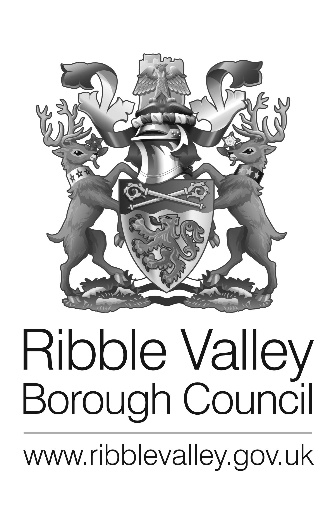 Ribble Valley Borough CouncilCouncil officesChurch WalkCLITHEROEBB7 2RA                                                                                    My reference: 3/2023/0570Direct Dial: (01200) 425111www.ribblevalley.gov.ukEmail: planning@ribblevalley.gov.ukDate: 12 September 2023Location: Barn 2, Dinkling Green Farm, Little Bowland Road, Chipping BB7 3BNProposal: Approval of details reserved by condition 6 (Protected Species Licence) of Listed Building Consent 3/2022/0750.I write in response to your application to discharge the condition pursuant to planning approval 3/2022/0750. NICOLA HOPKINSDIRECTOR OF ECONOMIC DEVELOPMENT AND PLANNINGMr Luke GoodfellowTru Metric, Thomas Carter House1-2 Cross StreetPrestonPR1 3LTCondition no. 6 can be partially discharged on the basis that the submitted EPS License is acceptable. In order to satisfy the condition in full, the actions, methods and timings included in the mitigation measures identified and the conditions of the Licence shall be fully implemented and adhered to throughout the construction phase and lifetime of the development thereafter. 